КОНКУРСИ, СТИПЕНДИИ, СТАЖОВЕHeinrich Böll Foundation grantsThe Heinrich Böll Foundation grants scholarships to approximately 1,000 undergraduates, graduates, and PhD students of all subjects and nationalities per year, who are pursuing their degree at universities, universities of applied sciences (‘Fachhochschulen’), or universities of the arts (‘Kunsthochschulen”).Scholarship recipients are expected to have excellent academic records, to be socially and politically engaged, and to have an active interest in the basic values of the foundation: ecology and sustainability, democracy and human rights, self determination and justice.A. Applicants for a student scholarship1. Student scholarship - general • First-generation students, students with a migrant background, or students from universities of applied sciences (‘Fachhochschulen’).• Students in mathematics, informatics, natural sciences, or technical subjects, especially with an environmental focus (e.g. environmental studies, climate studies, renewable energies etc.).• You can apply before you begin your study programme or within the first three semesters (at the time of application).• Proficiency in German is a requirement.2. Student scholarship – journalism programme „Medienvielfalt, anders: Junge Migrantinnen und Migranten in den Journalismus"• It is aimed at students with a migrant background who want to become journalists.• You can apply before you begin your study programme or within the first three semesters.• Proficiency in German is a requirement.B. Applicants for a doctoral scholarship (PhD)1. Doctoral scholarship (PhD)• All subjects• Applicants must provide proof that they have been accepted as a doctoral student by an institution of higher education in Germany or an EU country.• Preference will be given to dissertation projects related to the working areas of the Heinrich Böll Foundation.2. Doctoral scholarship: Focus programme "Transformation Research"• Doctoral students from Germany who would like to apply for this focus programme.Deadline: 1 September 2023INSAIT PhD fellowshipsThe Institute for Computer Science, Artificial Intelligence and Technology (INSAIT) provides talented individuals the unique opportunity to engage in world-class research with the goal of becoming independent scientists and technology leaders.Students receive full 5-year PhD fellowships at 36,000 € per year and are mentored by world-class professors.Who can apply?INSAIT will consider students who have obtained a B.Sc. or an M.Sc. degree by the time they start in INSAIT’s doctoral program. Thus, students who are currently completing or have completed these degrees (e.g., last year B.Sc. or M.Sc. graduates) are eligible to be considered for the INSAIT doctoral program. INSAIT is generally interested in students who are enrolled or have completed B.Sc./M.Sc. degrees in the areas of computer science, data science, mathematics, physics, statistics, or electrical engineering.How to apply?Please submit your application at the recruitee link. You will need to prepare the following documents (please note all documents must be either issued or translated in English):Curriculum Vitae (CV) – you must present a CV with the universities you attended, acquired professional experience and achievements.Degree certificates – official copies of your diplomas (Bachelors, Masters), if you have graduated.University transcripts – official copies of your university transcripts (Bachelors, Masters), listing all course work, academic hours and grades.Recommendation letters (optional) – submit two letters of recommendation attesting to your academic and scientific achievements relevant to your doctorate application. Your letters should contain the full contact details of the recommender.Passport or ID – copies of your passport or ID with your personal details should be attached.Motivation Letter – the candidate should clearly articulate why they would like to pursue a PhD at INSAIT.English Language Proficiency – the applicant is expected to have a strong command of the English language. If available, a copy of the formal certificate (TOEFL, Cambridge, IELTS, etc.) should be provided.How will the application be assessed?The main criteria in evaluating incoming applicants are the relevant qualifications as presented in the application process – quality of the course work and respective grades, extra-curricular achievements, motivation, recommendations, etc.Successful candidates will be invited for a technical interview conducted by the particular faculty (or several faculty) interested in the candidate. Once admitted, candidates can expect to start in the doctoral program as soon as possible. Please note that possible visa applications and issuing of work permits may cause delays in certain cases.All admitted candidates will receive a full doctoral fellowship. The fellowship amounts to  36,000 EUR / year with a flat income tax of 10%. The goal of this competitive fellowship is to empower a doctoral student to fully engage in world-class research. Doctoral fellowships are also available from big-tech companies such as DeepMind and Amazon Web Services.More information and application HEREDeadline for application: all year round Стаж за млади таланти в институт GATEИнститут GATE към СУ „Св. Климент Охридски“ обяви началото на двоята стажантска програма. Участниците в нея ще станат част от водещ екип в областта на големите данни и изкуствения интелект и ще работят по интердисциплинарни изследователски проекти в сътрудничество с партньорите на GATE.Стажът е заплатен, започва през м. Юли и ще продължи 12 седмици, като ще бъде в хибридна форма – на място в GATE и от комфорта на дома. Изискванията са кандидатите да имат интерес в някоя от следните области: Управление на данни, Анализ на данни, Визуализиция на данни, Инженеринг на данни; Да бъдат мотивирани, амбициозни и с интерес към големите данни и изкуствения интелектм Да притежават добри аналитични и умения за решаване на проблеми; Да имат опит в програмирането (Python, Java, C++ или други) и да са студенти или завършили STEM специалност.По време на стажа участниците в програмата ще придобият практически опит във водещи научни изследвания, ще могат да участват в национални или международни проекти, ще работят със съвременни технологии и инструменти за обработка на данни. Институтът предлага още възможности за интересни и полезни обучения, менторство и подкрепа от опитни изследователи, гъвкаво работно време и съобразяване със заетостта в университета, както и възможност за постоянна заетост в Института след успешно завършване на стажаКандидатствайте като изпратите CV и мотивационно писмо до 23.06.2023г. на career@gate-ai.euИнтервюта с избраните кандидати ще се провеждат до 30.06.2023г.Повече информация ТУК Краен срок: 23 юни 2023 г.Стаж в международната компания OnsitesМеждународната компания Onsites, свързана с предлагането на решения в уеб пространството, търси стажант „Маркетинг на съдържанието“. Стажантът ще създава висококачествено съдържание за уеб порталите на компанията, ще пише статии, ще проучва нови теми и разработки в различни области, ще управлява съдържание. Програмата е платена, като стажантът може да се възползва от хибридна форма на работа. Нужно е кандидатите да са на възраст под 25 години, да са в трета или четвърта година на бакалавърско обучение или да учат магистърска степен, да владеят отлично английски език, да работят добре в екип. Кандидатствайте тук.Краен срок: не е посоченСтажантска програма на банка ДСКБанка ДСК обява своята стажантска програма „Старт в кариерата“. Стажът е платен за студенти до 6 месеца, независимо от формата им на обучение. В това число учащи във висши учебни заведения в чужбина, студенти трети и четвърти курс от бакалавърската си степен на образование, студенти в процес на придобиване на магистърска степен, студенти, които са се дипломирали в същата година. Освен в областта на финансите и банковите операции, ДСК дава възможност за развитие на кадри в областта на ИТ, право, маркетинг, човешки ресурси, и други. Пълна информация и свободните позиции може да видите тук.Краен срок: не е посочен Обучение и стаж за програмистиБългарската софтуерна фирма TelebidPro предлага обучение и стаж за програмисти. Ако сте мотивирани да се учите, ако се интересувате от технологиите Python, JavaScript, Node.js, PostgreSQL, Redis, Perl, HTML5, Linux, AWS и имате желание да се развивате като програмист, компанията предлага възможности за тренинг, платен стаж и работа с гъвкаво работно време – 4, 6 или 8 часа, като за студенти това е изцяло съобразено и с програмата в университета. За да станете стажант е необходимо да сте първа или втора година в университета, за предпочитане да следвате в областта на компютърните науки или свързано с тях образование, познаване на основните принципи в програмирането, английски език на работно ниво, желание за учене и развитие. За предимства се считат познаване на MySQL или PostgreSQL, работа под Linux и познаване на HTML, CSS. Компанията предлага обучение, стаж и възможност за работа на половин или пълен работен ден след края на стажа, приятна и приятелска работна среда в екип от млади професионалисти, работно време съобразено с часове, лекции и упражнения. Фирмата ще се свърже само с предварително одобрените кандидати. Може да кандидатствате оттук.Краен срок: не е посоченСтаж в „Уникредит Булбанк“„Уникредит Булбанк“ търси стажант в сектор „Банкиране на дребно“ за офис в София. Стажантската програма има за цел да подаде ръка на студентите и наскоро завършилите специалисти, като ги запознае с основните дейности от работата в банковата сфера и съчетае обучението с реалните работни предизвикателства в екипа на водеща финансова институция. Стажантът ще трябва да подпомага извършването на продажби и обслужването на клиенти във филиала, ще подпомага стимулирането на клиентския интерес към продукти и услугите на банката, ще научи да работи с клиенти, как се водят преговори с клиенти - на живо и по телефон и други. Нужно е кандидатите да са завършили или в процес на завършване на висше образование; желаят да съчетаят теоретичното си обучение с реалните предизвикателства, които поднася работата; владеят английски език; с отлична компютърна грамотност – MS Office - Word, Excel, PowerPoint; динамична, инициативна и организирана личност; с много добри комуникативни и организационни умения.Ако намирате стажантската програма за предизвикателна и отговаряща на вашето образование и амбиции, изпратете информация, като отбележите тази или друга предпочитана област за стаж. Може да кандидатствате през сайта на организацията, като отбележите тази или друга предпочитана област за стаж.Краен срок: не е посоченСтаж в Инвестбанк„Инвестбанк“ търси стажант „Продажби и координация на клоновата мрежа“. По време на стажа обучаващият се ще съдейства при изготвянето на пазарни анализи, справки и презентации; участва активно в текущите проекти на дирекцията; поддържа и обновява ежемесечно база данни; подпомага екипа при ежедневни задачи. Нужно е кандидатите да са студенти 3-и или 4-и курс по икономически специалности, да притежават добра компютърна грамотност, да имат добри комуникативни и организационни умения. Компанията предлага възможност за придобиване на ценен професионален опит, стаж при гъвкаво работно време, сертификат за успешно завършен стаж. Продължителността на стажа е от един до три месеца. Може да кандидатствате на сайта на компанията, в отдел „Стажантска програма“.Краен срок: не е посоченСтаж в „Алианц България“„Алианц България“ обявява платена стажантска позиция в „Ликвидация на щети. Здравно застраховане“. По време на стажа ще подпомагаш и ще се включваш активно във всички дейности на екипа, ще се включваш активно в процесите по: обработка на документи по претенции от клиенти на дружеството за изплащане на обезщетение и отчети от лечебни заведения – договорни партньори; ще работиш активно с оперативните системи на дружеството; ще имаш възможност да се запознаеш със съвременните тенденции в развитието на здравното застраховане. Основните изисквания към кандидатите са да са студенти, с желание за развитие в застраховането, добро владеене на MS Office, комуникационни умения и способност за адаптация в динамична среда, добро владеене на английски език. Началото на стажа и продължителността е по взаимно договаряне. Може да кандидатствате през сайта на компанията с автобиография и мотивационно писмо.Краен срок: не е посоченСтаж в банка TBI Банката търси стажант за позицията „Information Security Intern“. В този стаж ще имате възможност да работите заедно с професионалисти в индустрията и да придобиете практически опит в различни области, включително: оценка на уязвимостта; отговор и управление на пробиви в сигурността; анализ и докладване на информация за заплахи; управление на риска.Нужно е кандидатите да са студенти по информационна сигурност, да са на „ти“ с технологиите, ентусиасти за развитие в киберсигурността, търсещи възможности за увеличаване и развитие на уменията.Периодът на провеждане на програмата е от април до септември 2023 г. Като стажант в tbi bank ще се радвате на конкурентна заплата, гъвкаво работно време и благоприятна работна среда, която ще ви помогне да разгърнете пълния си потенциал.За да кандидатствате, изпратете своето CV на английски език през сайта на компанията.Краен срок: не е посоченСтажантска програма на SBT SolutionsЛятната стажантска програма на SBT Solutions – „Стъпка напред“ – е част от SBT Academy. Направленията в нея са: Маркетинг, Дигитален маркетинг, Право, Бизнес отношения, Човешки ресурси, Уеб дизайн. Участниците ще натрупат опит в мечтаната сфера, ще практикуват желаната дейност и ще научат много от своите ментори. Кандидатите трябва да са студенти, завършили минимум втора година от следването си, да владеят английски език, да притежават умения в MS Office.Стажът е платен, а работното време е гъвкаво. Кандидатстването е през страницата на компанията.Краен срок: не е посоченПреддипломен стаж за фармацевтиSOpharmacy дава възможност на студенти в специалност „Фармация“ да проведат задължителния си преддипломен стаж. По време на стажа, съвместно с квалифициран магистър-фармацевт, стажантът има възможност да консултира клиентите спрямо техните индивидуални нужди, спазвайки законовите разпоредби, политиката на компанията и ценностите на работодателя, работи с рецепти и да придобие нужните умения да разчита правилно предписаните лекарствени продукти и да проконтролира предписаната дозировка, запознава се с иновативни за българския пазар подредба по категории, предлагаща лесна ориентация и комфорт на клиентите по време на престоя им в аптеката, запознава се с иновативен начин на извършване на професионалната консултация на предназначено за целта място, предлагащо комфорт и дружелюбна среда, участва в представянето на маркетингови дейности, промоционални кампании, програми за лоялни клиенти и други инструменти. Компанията предлага възнаграждение, съответстващо на отговорностите и задълженията, допълнително здравно осигуряване, стабилна, сигурна и динамична работна среда.Нужно е кандидатите да са последен курс специалност „Фармация“. Стажът е платен, като  възнаграждението съответства на отговорностите и задълженията.Желаещите могат да изпратят своята автобиография на e-mail адрес hr@sopharmacy.bg. Пълна информация за стажа вижте тук.Краен срок: не е посоченПРОГРАМИПокана за участие с проектни предложения в конкурс по Програма FLAG-ERAФонд „Научни изследвания“ отправя покана за участие в конкурс с проектни предложения по Програма FLAG ERA. В обявения конкурс Фонд „Научни изследвания” участва като съфинансираща организация. Основните цели на програмата са насочени към подкрепа на транснационални научно-изследователски проекти в областта на бъдещите и нововъзникващи технологии.Български екипи могат да участват като координатори или партньори в създаване на международни консорциуми за кандидатстване с проектните предложения в следните тематични направления:Graphene (Графен) – фундаментални изследванияHuman Brain Project (Проект „Човешки мозък“) – фундаментални изследванияJTC2023 Call announcementНасоки за подаване на проектни предложения:Guide for ProposersFLAG-ERA организира информационна онлайн среща с потенциални бенефициенти по програмата за представяне на конкурса, както следва:Условия на конкурса:Проектите по програмата ще бъдат със срок за изпълнение до 3 години в зависимост от предвидените дейности в работната програма на съответния международен екип.Проектните предложения ще се подготвят и подават от консорциум, в който трябва да участват научни колективи от поне три европейски държави, представени от съответните финансиращи организации.Допустими по процедурата за подбор на проекти са български кандидати, които са:Акредитирани висши училища по чл. 85 ал. 1, т. 7 на ЗВО, които са акредитирани от НАОА да провеждат обучение по образователна и научна степен "доктор".Научни организации по чл. 47, ал. 1 на ЗВО, които са акредитирани от НАОА да провеждат обучение по образователна и научна степен "доктор".Електронните формуляри от българските научни колективи се представят до 17:30 часа на 01.06.2023 г. по електронен път към Фонд „Научни изследвания“ в електронен формат чрез системата СУНИ на следния адрес:https://enims.egov.bg Формулярите и декларациите следва да са подписани или с електронни подписи, или подписани и сканирани. При електронното подаване всички документи трябва да бъдат подадени в съответните позиции на формата за електронно подаване на проектните предложения. Крайното подаване се извършва чрез използване на електронен подпис от ръководителя на базовата организация. Бюджетът от страна на Фонд „Научни изследвания“ за предстоящата конкурсна сесия е в размер на 750 000 лева за целия конкурс, като се предвижда да бъдат финансирани до 3 проекта с българско участие, с максимална сума за един проект до 250 000 лева. (за срок на изпълнение от 36 месеца) /Протокол № 39 на ИС от 10.03.2023 год./Във финансовия план на проекта да бъдат заложени „Непреки допустими разходи“, които включват:Разходи за обслужване на базова организация – до 7 % от стойността на проекта;Разходи за одит на финансовия отчет на проекта – до 1 % от стойността на проекта.Тези пера разходи се изискват да бъдат включени, дори и ако те не са предвидени в общите условия на съответната международна програма. /Протокол № 41 на ИС от 07.12.2018 год./Документи за кандидатстване:Национални изисквания и условия за допустимостАдминистративен формуляр на български езикАдминистративен формуляр на английски езикПриложение 1 – Декларация във връзка с с  т. 3.1.2. от Национални изисквания и условия за допустимостПриложение 2 – Декларация във връзка с  т. 3.1.3. от Национални изисквания и условия за допустимостПроект на бюджет за пълния срок на изпълнение на проекта(в свободен формат)Работна програма за пълния срок на изпълнение на проекта (в свободен формат)Писмо от водещия партньор с потвърждение за включване на българската организация в съответния консорциум (в свободен формат).Ако координатор е българският участник, това се посочва в документитеКонтакти за допълнителна информация:Милена Александрова,Фонд „Научни изследвания“, тел: +359 884 171 363 Email: aleksandrova@mon.bgКрайният срок за подаване на проектни предложения за участие в конкурса е 1 юни 2023 г. (процедурата е едноетапна)Подкрепа на международни научни форуми, провеждани в Република БългарияФонд „Научни изследвания“ отправя покана за кандидатстване за „Подкрепа на международни научни форуми, провеждани в Република България“ Цел на процедурата е да се подпомогне провеждането на международни научни форуми като се спазва принципа на споделено финансиране. Това дава възможност за активно включване на български учени в международната научна общност, популяризиране на научни резултати; тяхната сравнимост в международен обхват.Очакваните резултати: Да се установи и задълбочи сътрудничеството на българските учени с водещи учени от чужбина, да се стимулира участието на млади учени в международни научни прояви, да се осигури видимост на българските научни изследвания.ДОПУСТИМИ КАНДИДАТИВ процедурата могат да участват учени или колективи от учени от: 1) Акредитирани висши училища по чл. 85 ал.1 т.7  от ЗВО, които са акредитирани от НАОА да провеждат обучение по образователна и научна степен "доктор" 2) научни организации по чл. 47 ал. 1 на ЗВО, които са акредитирани от НАОА да провеждат обучение по образователна и научна степен "доктор" 3) организациите по т. 2 не извършват стопанска дейност или ако упражняват стопански и нестопански дейности, финансирането, разходите и приходите за всеки вид дейност се вземат предвид поотделно. Проверката за изпълнение на условието за допустимост се осъществява чрез проверка на информацията, публикувана на интернет страницата на НАОА: https://www.neaa.government.bgКРИТЕРИИ ЗА ОЦЕНКА:1.Събитието да се провежда на територията на Република България (доказва се чрез деклариране на мястото във формуляра).2.Международно участие - минимум 10% участници от чужбина (доказва се чрез списък на чуждестранните участници със институциите и страните, които представят).3.Проявата да съответства на целите в чл. 2, ал. 1 на Закона за насърчаване на научните изследвания, на една или повече от специфичните цели на Националната стратегия за развитие на научните изследвания в Република България 2017-2030, или приоритетна област на Иновационната стратегия за интелигентна специализация.4.Структурирана програма – с представени лектори и теми на докладите на поканените лектори. Прилагат се биографии по приложен формуляр и копия от писма от поканените участници с пленарни или ключови доклади, в които е заявено съгласие за участието им във форума.5.Минимален брой участници - 50 души, с минимум 10% доказано участие на млади учени, докторанти и постдокторанти. Представят се три броя списъци – пълен списък на очакваните участници, придружен с месторабота и адрес на електронна поща; списък на участниците от чужбина (в съответствие с т. 2) и списък на младите учени, докторанти и постдокторанти.6.Събитието не трябва да бъде финансирано чрез други публични източници и програми (проекти, подкрепени от Фонд “Научни изследвания”, по оперативните програми към Структурните фондове и международни програми - рамкова програма на ЕС, програма КОСТ. Обстоятелството се доказва с декларация, подписана от ръководителя на (попълва се приложение 1).7.Бюджет на исканото съфинансиране от ФНИ, както и задължителнопосочване на очакван финансов принос от други и/или собствени източници. Средствата от ФНИ, предоставени чрез тази схема, могат да се разходват за:организационни разходи, включващи наем зали и оборудване, изработка на постери, печатни и други конферентни материали, закупуване на канцеларски материали;разходи за настаняване на лекторите, поканени от организаторите, настаняване на млади учени от български научни организации или висши училища, които участват с доклад или постерно съобщение, разходи за кафе-паузи, официална вечеря, вътрешен транспорт в страната на участниците в научната проява и други присъщи разходи.Повече информация и документи за кандидатстване можете да намерите ТУККраен срок: текущНационално съфинансиране за участие на български колективи в утвърдени проекти по COSTФонд „Научни изследвания“ отправя покана за кандидатстване по процедура за предоставяне на национално съфинансиране за участие на български колективи в утвърдени акции по Европейската програма за сътрудничество в областта на научните изследвания и технологии COST.Целта на процедурата е да създаде условия за пълноценно и ефективно участие на България в конкурсите на Европейската програма COST в областта на научните изследвания и технологиите и да засили присъствието на академичната общност в тази програма.ДОПУСТИМИ КАНДИДАТИАкредитирани висши училища по чл. 85 ал.1 т.7 (ЗВО Обн. ДВ. бр.112 от 27 Декември 1995г. изм. ДВ. бр.107 от 24 Декември 2014г).Научни организации по чл. 47 ал. 1 на (ЗВО Обн. ДВ. бр.112 от 27 Декември 1995г. изм. ДВ. бр.107 от 24 Декември 2014г).КРИТЕРИИ ЗА ОЦЕНКА:Условие за съфинансиране на първи етап на дадена акция е наличие на положително решение на Управляващия комитет на акцията за включване на българския партньор и утвърждаване на същата акция oт Съвета на висшите представители на програмата. ПРЕДСТАВЯНЕ И ПОДБОР НА ПРЕДЛОЖЕНИЯТА:Предложенията се представят в деловодството на Фонда. Проектните предложения ще бъдат разглеждани от Временна научно-експертна комисия за подбор на предложенията два пъти годишно / през месец март и през месец октомври/.МАКСИМАЛЕН  РАЗМЕР НА СЪФИНАНСИРАНЕТО - до 20 000 лв. на година.Предложенията се подават в деловодството на ФНИ, бул. „Ал. Стамболийски 239Б. ет.3Пълен текст на процедуратаВ съответствие с чл. 50 на Правилника на Фонда, кандидатите могат да поискат разяснения от Фонда по конкурсната документация на обявените конкурси. Въпросите ще бъдат приемани само по електронна поща на адрес:  fni-konkursi@mon.bgКраен срок: текущСЪБИТИЯ31st European Biomass Conference and Exhibition, 5 -9 June 2023, Bologna, ItalyEUBCE is the largest biomass conference and exhibition in the world.Each year, EUBCE brings together the greatest minds and the latest advancements in biomass, with the aim of accelerating research and market uptake across the globe.More informationFellow Seminar: Pre-structuralist Semiology: Materiality of Language in Ferdinand de Saussure,  8 June 2023, 16:30 - 18:00,  Centre for Advanced Study Sofia, 7 Stefan Karadzha Str., entr. 3 Sofia, 1000Bogdana Paskaleva (MON Fellow, Oct '22 - Jul '22) will give her second talk on: Pre-structuralist Semiology: Materiality of Language in Ferdinand de Saussure. Moderated by Nadezhda Alexandrova.Horizon Europe - Marie Skłodowska-Curie Actions (MSCA) Doctoral Networks 2023 - Call Information event, 14 June 2023, OnlineThe Doctoral Networks are a key part of the Marie Skłodowska-Curie Actions under the Framework Programme Horizon Europe. There are three different implementation modes: Standard Doctoral Networks (DNs), Joint Doctorates (JDs) and Industrial Doctorates (IDs).The MSCA 2023 Call Info event aims at informing all potential applicants and stakeholders about the important novelties for 2023 and promoting the ID and JD modes. The participants will have the opportunity to raise their questions through Slido, in advance of the event (as of 1 June 2023) and during the Q&A session at the end of the event.Download the programmeMission in Progress – Climate-Neutral and Smart Cities conference 2023, 26 – 27 June 2023, Brussels, BelgiumThe second annual event for the EU Mission for Climate-Neutral and Smart Cities invites Mission City mayors, political representatives and practitioners, the European Commission, national authorities, the Mission Platform NetZeroCities and others to connect and engage on Mission-critical concepts and ideas.Register hereПрограма „Карол Семестър“, 3 - 28 юли 2023, СофияЕмблематичната програма „Карол Семестър“ се завръща тази година. През юли 2023 г., „Карол Семестър“ ще предложи възможността на подбрани студенти да се включат в напълно безплатната лятна обучителна програма за млади финансови анализатори, която ще се проведе в сградата на Финансова Група „Карол“, гр. София. Програмата включва 4 основни модула: оценка на компания; дялово финансиране; капиталови пазари; меки умения и кариерно развитие.Програмата е за студенти от специалности, свързани с икономика, счетоводство, бизнес и финанси, завършили втори курс; студенти, които имат желание да придобият практически знания във финансовата индустрия. Подробности за кандидатстване, срокове, процес на подбор, можете да намерите тук.Fellow Seminar: Pop Music in the USSR – Show Business and the Advent of Capitalism, 6 July 2023, 16:30 - 18:00, Centre for Advanced Study Sofia, 7 Stefan Karadzha Str., entr. 3 Sofia, 1000Zbigniew Wojnowski (Advanced Academia Fellow, Jun ’22 – Jul ’22) will give his talk on: Pop Music in the USSR - Show Business and the Advent of Capitalism on 06 July, 2023 (Thursday) at 16:30 h. Moderated by Martin Valkov.International Conference on Sustainable Development, 6  -7 September 2023, Rome, ItalyThe Conference theme is: "Creating a unified foundation for the Sustainable Development: research, practice and education". This theme emphasizes the strong foundation that is provided by using research to inform our everyday practices, policies, and analytical approaches. The 2023 Conference will once again provide a forum for the sharing of ideas, presentation of research findings, and discussion of professional issues relevant to Sustainability Science.More informationПУБЛИКАЦИИCERN Courier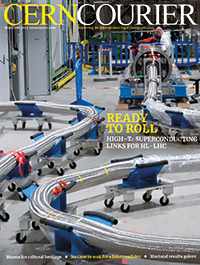  May/June 2023 As high-energy collisions recommence at LHC Run 3, the May/June issue takes a look at unique R&D taking place at CERN for the collider’s high-luminosity upgrade – in the form of a 60 m-long high-temperature superconducting link nicknamed “the python”. Results from Rencontres de Moriond, muons for cultural heritage, a new plasma-acceleration facility in Europe, CERN’s Science Gateway, “exotic naturalness”, reflections on the future of the field and much more inside.CONNECTing the kidney to brain dysfunction: from animal models to clinical practice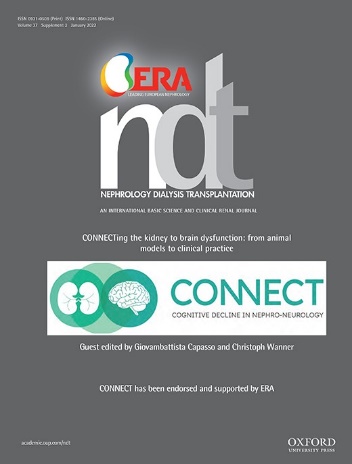 downloadThis special issue is a collaborative work which has been published in a high-impact journal Nephrology Dialysis Transplantation (NDT). In this issue, there are six reviews on current topics linking the brain and kidney.Chronic kidney disease (CKD) is a complex and potentially fatal illness affecting all organs and altering many fundamental physiological parameters and processes, such as plasma volume, electrolytes and acid-base balance, and hormone and protein metabolism. Thirty to 60% of advanced CKD patients have been found to have impaired cognition. The most frequently diagnosed problem is Mild Cognitive Impairment (MCI), which is characterized by signs of neurological injury and cognitive dysfunction. Although many theories have emerged as to why kidney disease affects the brain and causes cognitive impairment, the aetiology has not been fully explained. To study this brain-kidney relationship, we set up a multidisciplinary approach and the CONNECT network. CONNECT (Cognitive decline in Nephro-Neurology European Cooperative Target Action) was established and financed through the COST Action program. Unmanned Aerial Systems for Monitoring Soil, Vegetation, and Riverine Environments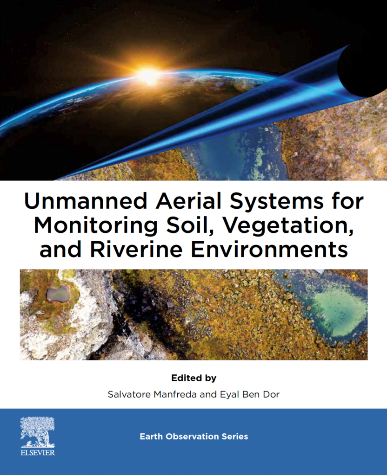 DownloadThe book ‘Unmanned Aerial Systems (UAS) for Monitoring Soil, Vegetation, and Riverine Environments’ is the result of five years of intense activities carried out within the context of the COST Action HARMONIOUS (CA16219). The Action stimulated the participation of more than 200 researchers and technicians from 36 European and non-European countries with the intention is to promote monitoring strategies, establish harmonized monitoring practices, and transfer most recent advances on UAS methodologies to others within a global network.The aim of the book is to share the experience gained within the HARMONIOUS COST Action providing clear guidelines for all of those that are willing to approach the use of UAS to enhance the description of soil-water-plant processes. The book includes guidelines, technical advices, and practical experiences to support researchers, instructors, and practitioners in increasing monitoring efficiency with the help of UAS.Artificial intelligence tools and their responsible use in higher education learning and teachingFollowing the widespread concern and debate provoked by the arrival of ChatGPT and similar artificial intelligence (AI) tools, the European University Association’s Learning and Teaching Steering Committee shares key considerations for European universities.The EUA Innovation Agenda 2026Developing a comprehensive approach to innovation for the benefit of universities is at the core of the European University Association’s vision for the future of European higher education and research.Building the Foundations of ResearchA Vision for the Future of Doctoral Education in EuropeThe EUA Council for Doctoral Education has developed this publication at a time when global challenges such as the climate crisis and the need to build a more sustainable planet, together with emerging opportunities (e.g. digitalisation), have led universities to a deep reflection on how doctoral education can further progress and remain open and observant of the core values of academia.This also marks almost two decades since the Salzburg Principles set the foundations for important reforms in doctoral education. Since then, the landscape of doctoral education in Europe has significantly evolved with regard to its form and content.This document analyses intrinsic and extrinsic drivers that shape the future of doctoral education in Europe and suggests possible ways forward for universities to meet current and future challenges in this key area.It also serves as a source of reflection for universities that wish to keep their strategies and processes up to date in a fast-changing world.DownloadBiochimica et Biophysica Acta (BBA)- Gene Regulatory Mechanisms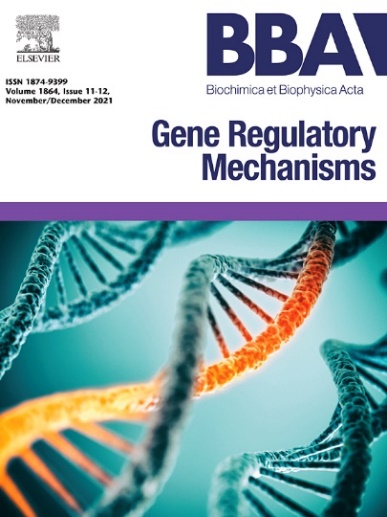 The construction and maintenance of a high quality and interoperable knowledge commons that covers the area of gene regulation information involves key players in the field of bio-curation, database management and computational biology who collaborated with knowledge commons users under aegis of the GREEKC COST Action. This special issue of BBA-Gene Regulatory Mechanisms reports on progress in the following areas; ontologies and controlled vocabularies, the development of curation guidelines and standards, identify literature content by text mining and storing and sharing of the gene expression regulation knowledge commons.DownloadUniversities as key drivers of sustainable innovation ecosystemsResults of the EUA survey on universities and innovationKamila Kozirog, Sergiu-Matei Lucaci, Stephane BerghmansThis report provides an in-depth analysis of the results of the first-ever Europe-wide survey on universities and innovation.Designed to gather evidence about the state of innovation at European universities, the EUA survey took stock of how these institutions pursue their third mission and help deliver sustainable and digital transitions. As such, it continues EUA’s long-standing work showcasing universities’ key contributions to innovation ecosystems, in a context of multiplying societal challenges and the increasing relevance of knowledge to devising new solutions.The report also provides examples of innovative good practices at universities that can serve as a source of inspiration for policymakers, funding agencies and universities themselves. It concludes with a number of recommendations stemming from the key findings. These are meant to help ensure that the university sector’s innovation ambitions can be achieved.DownloadPractices for the Underground Built Heritage Valorisation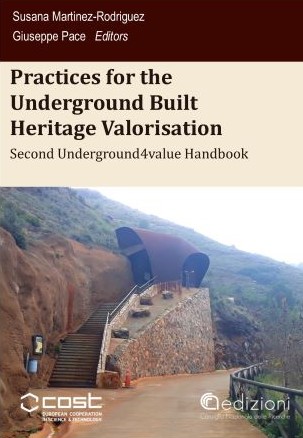 DownloadThis book collects all original materials produced during the Second Training School of the COST Action CA18110 Underground4value, held in September 2021 at the University of Murcia (Murcia, ES). In these pages, the reader can experience how a real committed group of young and talented trainees, organised in research groups, faced such a challenge of penetrating theoretical and methodological contents and then operating them to produce their case-study storytelling. This second handbook, structured in three parts, tries to catch all this, not replying the already published lectures, but giving space to the case-studies’ description and to the research groups’ work. In these pages, the research teams, composed by tutors and trainees, emerge as the real protagonists, by providing a fertile ground to create alternative options for the selected case-studies – the Old White Marble Quarries of Paros (GR), the Ayia Napa Monastery (CY), the Dolmens of Antelas and Carapito (PT), and the Underground City of Camerano (IT).  Through their eyes, free from any predefined design and not tied to the local communities’ expectations, the reader can penetrate the logic path, in some way connected to the Strategic Transition Practice (STP) approach, which created the pre-conditions for the options’ definition.  The final goal of this Handbook is to promote Underground Built Heritage as a valuable resource to celebrate and preserve, realising its full potential to support local communities’ development.